Principales ressources utiles COVID ; 11/03/2021Service de Santé au Travail BTP Franche-ComtéRetrouvez sur notre site internet les documents, protocoles et guides concernant la COVID-19 :https://www.sstbtp-besancon.fr/component/phocadownload/category/15-covid-19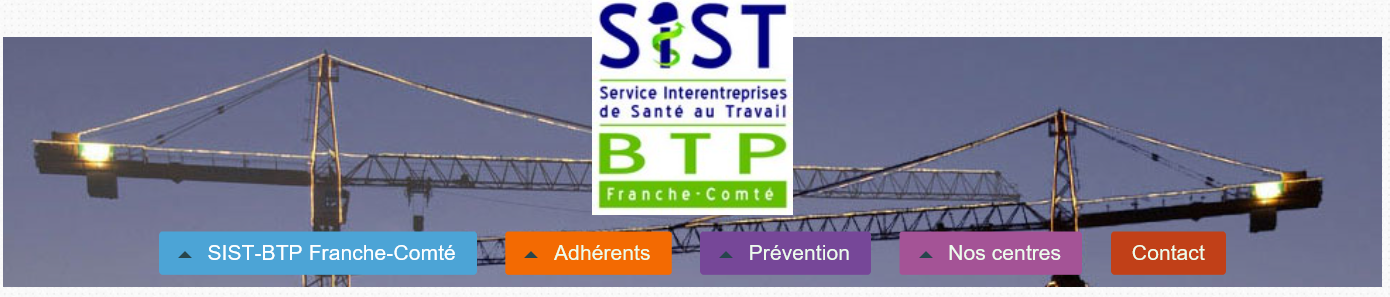 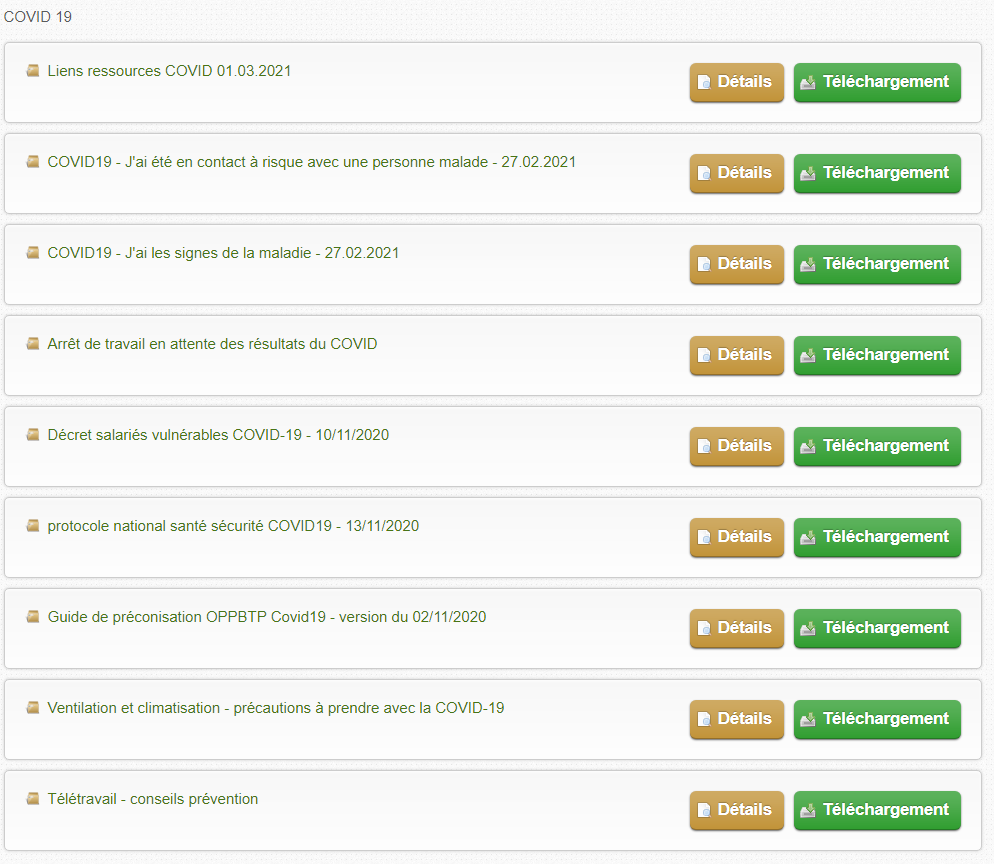 Ministère du travail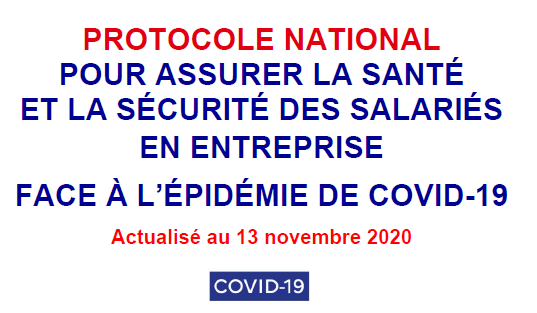 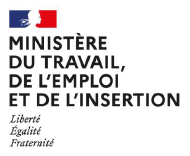 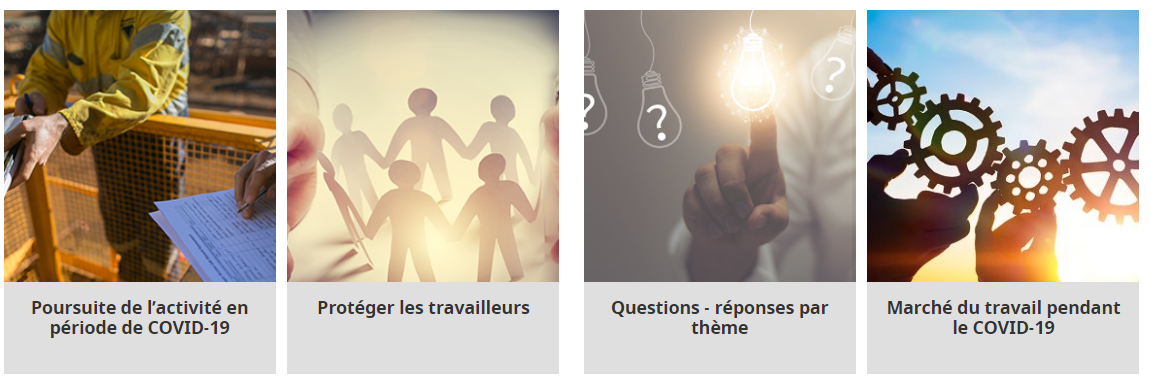 Coronavirus | Le ministère du Travail vous informe et vous accompagne (travail-emploi.gouv.fr)https://travail-emploi.gouv.fr/le-ministere-en-action/coronavirus-covid-19/protection-des-travailleurs/article/fiches-conseils-metiers-et-guides-pratiques-pour-les-salaries-et-les-employeursGuides pratiques : COVID19 : Conseils et bonnes pratiques pour l’employeur et pour les salariésOPPBTP Met à disposition le guide de préconisation ainsi que des outils dirigés vers les entreprises BTP :Covid-19- Préconisations de sécurité sanitaire pour les chantiers du BTP (preventionbtp.fr) 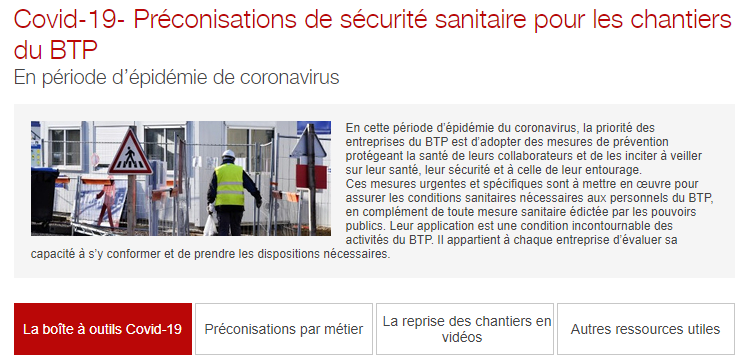 Santé publique France Réponses à vos questions - Ministère des Solidarités et de la Santé (solidarites-sante.gouv.fr)En cas de test positif au Covid-19 | ameli.fr | AssuréConduite à tenir cas positif, cas contact, cas symptomatique, …https://solidarites-sante.gouv.fr/soins-et-maladies/maladies/maladies-infectieuses/coronavirus/tout-savoir-sur-la-covid-19/article/l-isolement#Quel-est-le-protocole-d-isolement-des-cas-contacts-des-personnes-positives-nbspProtocole d’isolement des cas contacts des personnes positivesCoronavirus (COVID-19) (santepubliquefrance.fr)Points épidémiologiquesCOVID-19 : chiffres clés et évolution – Santé publique France (santepubliquefrance.fr)Coronavirus : outils de prévention destinés aux professionnels de santé et au grand public (santepubliquefrance.fr)Outils de communication et d’information (affiches, vidéos,…) destinés aux professionnels de santé et au grand public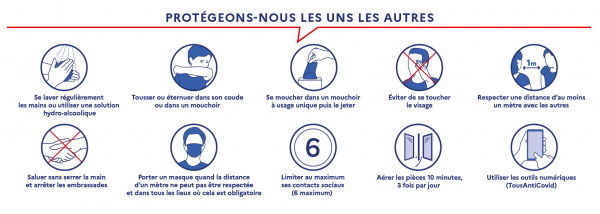 